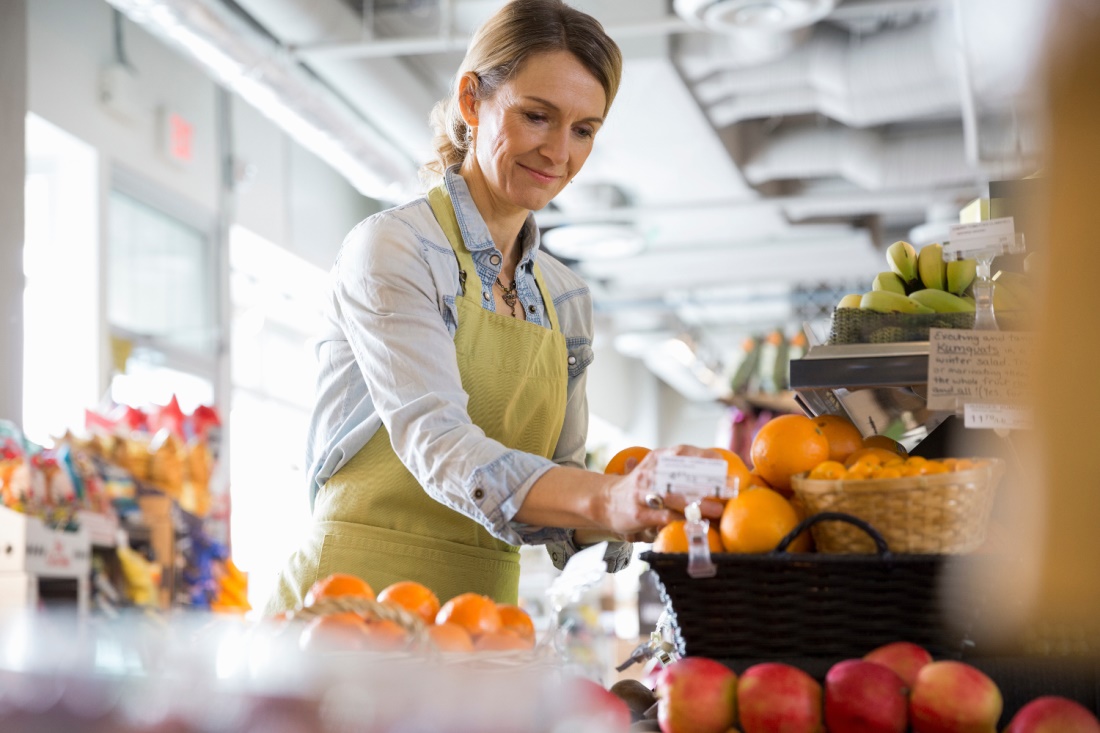 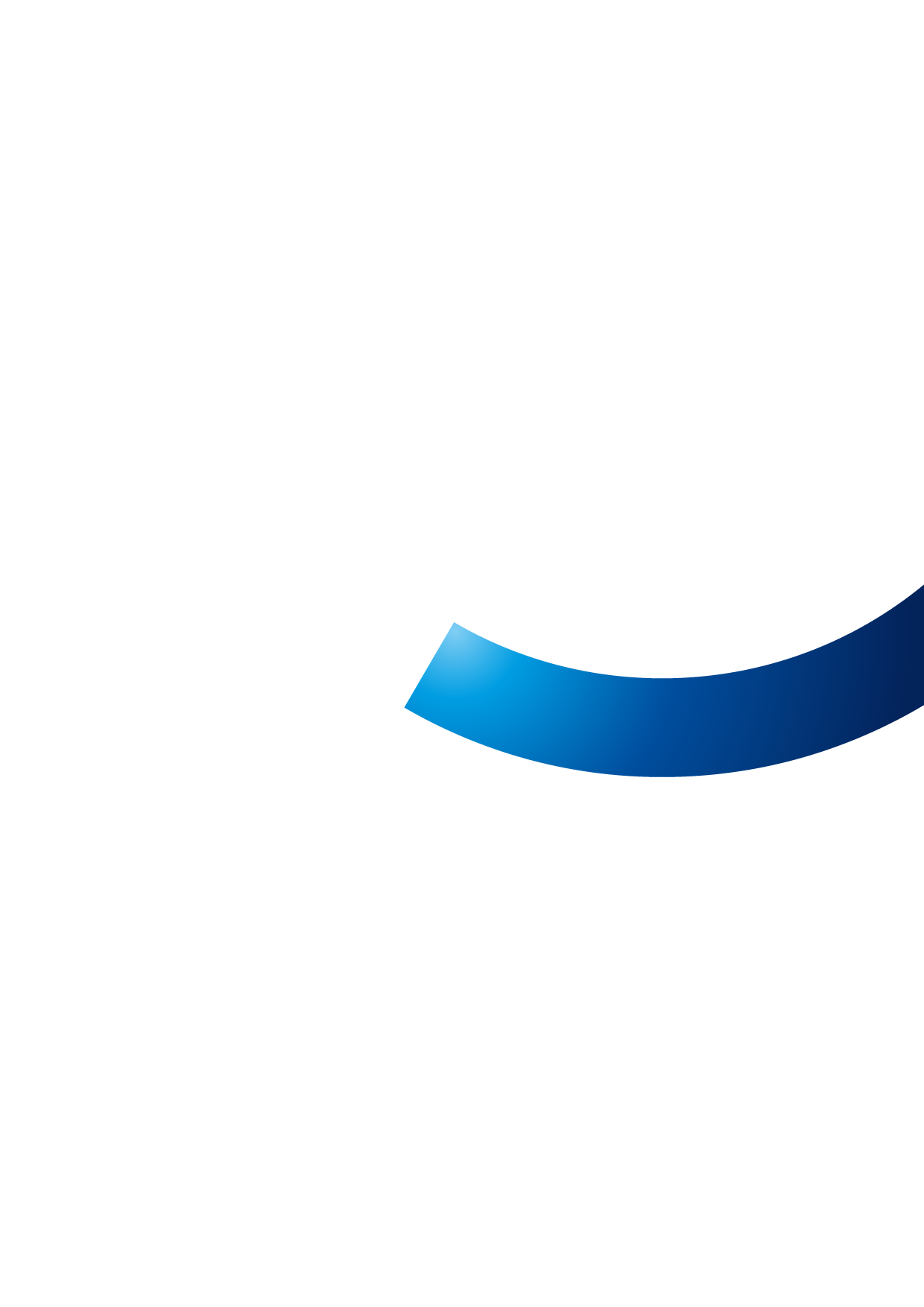 Comprehensive life and health insurance for the employer, employees and their familiesPZU PROTECTION AND HEALTHOur insurance cover combines life and health protection with private medical care. 
The insurance policy provides e.g. payment in case of an illness or an accident 
and a quick and easy access to physicians and testing.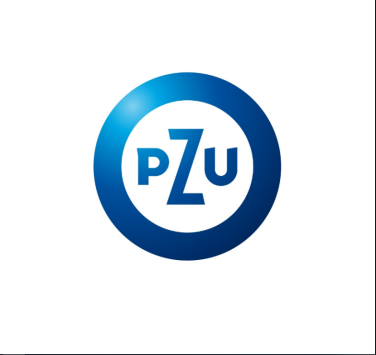 PROPOSAL FOR: {COMPANY NAME} PREPARED BY: {EMPLOYEE/AGENT} CONTACT: {EMPLOYEE/AGENT CONTACT DETAILS}This is our proposal of PZU Protection and Health group insurance that is suited to the needs you indicated as the most important.Insurance Proposal <NUMBER000000001>The tables present the scope of services or amounts payable for particular events. The amount of the benefit is the aggregate amount resulting from the General Terms and Conditions of Insurance paid upon the occurrence of a particular event.MY HEALTHMY FAMILY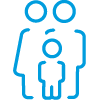 
MY CHOICE
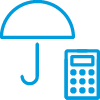 If an employer opts for a broader scope of Medical Care, the cost will be increased also for their loved ones, because they will also get 
an extended coverage.* monthly premium per person** the premium does not depend on the number of childrenSUMMARY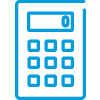 EMPLOYEE ADDITIONALTHIS OFFER INCLUDES THE FOLLOWING EXCEPTIONS TO THE GENERAL TERMS AND CONDITIONS OF INSURANCE (GTCI):Insurance is provided by PZU Życie SA. For detailed information about the insurance scope, including the exclusions and limitations 
of liability, see the current General Terms and Conditions of Insurance available on pzu.pl, at our branch offices or agents.AVAILABLE SCOPES OF THE MEDICAL CARE PACKAGE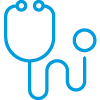 SPECIALISTS AVAILABLE IN EACH SCOPE OF THE MEDICAL CARE PACKAGE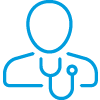 SERIOUS ILLNESSES INCLUDED IN THE RECOVERY PACKAGE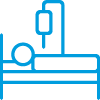 SCOPE OF INSURANCESTANDARDPLUSEMPLOYER VARIANTMEDICAL CAREMEDICAL CAREMEDICAL CAREMEDICAL CAREScopeAccess to specialist physiciansDiagnostic tests — freeDiagnostic tests — with a 15% discountOutpatient proceduresHouse callsConservative dental care24-hour helplineRECOVERYRECOVERYRECOVERYRECOVERYScopeSerious illnessSerious illness of the spouse or domestic partnerPermanent health impairment caused by heart attack or brain stroke — for each percent of damageSpecialist treatment — chemotherapy or radiotherapySpecialist treatment — implantation of a cardioverter-defibrillator, implantation 
of a pacemaker, ablation, implantation of a resynchronization pacemakerSpecialist treatment — interferon treatmentConsultation and assistance abroadSerious illness — specific medical services suited to a given medical condition — according to the General Terms and Conditions of InsurancePOST-HOSPITALIZATION SUPPORTPOST-HOSPITALIZATION SUPPORTPOST-HOSPITALIZATION SUPPORTPOST-HOSPITALIZATION SUPPORTHospital treatment of the insured:• due to an illness (for each day of hospital stay lasting a minimum of 4 days)• related to an illness included in the Recovery package (for the first 14 days 
of the first stay)• for each day of hospital stay resulting from a traffic accident at work (for the first 14 days of the first stay)• for each day of hospital stay resulting from an accident at work (for the first 
14 days of the first stay)• for each day of hospital stay resulting from a traffic accident (for the first 14 days 
of the first stay)• for each day of hospital stay resulting from an accident (for the first 14 days
 of the first stay)• for each day of hospital stay resulting from an accident, where such stay started after more than 14 days of the first stay resulting from the accident• at an intensive care unit (one time benefit, if the stay lasted a minimum of 48 h)• benefit for each recovery day — hospital stay for a minimum of 14 days, with 
a maximum 30 days’ sick leave• outside of PolandPOST-HOSPITALIZATION SUPPORTPOST-HOSPITALIZATION SUPPORTPOST-HOSPITALIZATION SUPPORTPOST-HOSPITALIZATION SUPPORTSurgical operation:• category 1• category 2• category 3• category 4• category 5SCOPE OF INSURANCESTANDARDPLUSEMPLOYER VARIANTSurgical operation:• related to an illness included in the Recovery package• during an uninterrupted hospital stay of more than 14 days• outside of PolandPharmacy card — the right to pick up products at selected pharmacies free 
of chargePOST-ACCIDENT SUPPORTPOST-ACCIDENT SUPPORTPOST-ACCIDENT SUPPORTPOST-ACCIDENT SUPPORTPermanent health impairment caused by an accident — for each percent 
of damageConsequences of a road accident (specific medical services suited to a given accident — according to the General Terms and Conditions of Insurance)Consequences of an accident at work (specific medical services suited to a given accident — according to the General Terms and Conditions of Insurance)Incapacity for work and independent livingBone fracture caused by an accidentan appropriate percentage of the sum insured (<PLN 10,000>) depending on the type of fracture — according to the General Terms and Conditions 
of Insurancean appropriate percentage of the sum insured (<PLN 10,000>) depending on the type of fracture — according to the General Terms and Conditions 
of InsuranceMonthly premium per person — My Health packageSCOPE OF INSURANCESTANDARDPLUSEMPLOYER VARIANTSECURITY FOR YOUR LOVED ONESSECURITY FOR YOUR LOVED ONESSECURITY FOR YOUR LOVED ONESSECURITY FOR YOUR LOVED ONESInsurance benefits for the insured’s death:• due to a traffic accident at work• due to an accident at work• due to a traffic accident• due to an accident• due to a heart attack or brain stroke• irrespective of the causeSUPPORT FOR YOUSUPPORT FOR YOUSUPPORT FOR YOUSUPPORT FOR YOUInsurance benefits for the death of your insured loved ones:• of a spouse or a domestic partner• of a spouse or a domestic partner due to an accident• of a family member — parent of the insured or parent of the insured's spouse 
or domestic partner• of a family member — parent of the insured or parent of the insured's spouse 
or domestic partner due to an accident• of a child• of a child due to an accidentBirth of a childRight to purchase individual coverageMonthly premium per person — My Family packageSCOPE OF INSURANCESCOPE OF INSURANCESCOPE OF INSURANCEIN THE EVENT OF AN ACCIDENTBASIC OPTIONEXTENDED OPTIONDeath of the insured from:• a traffic accident at work with the involvement of a truck at nighttime (10:00 pm – 6:00 am 
local time)PLN 200,000PLN 400,000• a traffic accident at work at nighttime (10:00 pm – 6:00 am local time)PLN 150,000PLN 300,000• a traffic accident at work with the involvement of a truckPLN 150,000PLN 300,000• a traffic accident with the involvement of a truck at nighttime (10:00 pm – 6:00 am local time)PLN 150,000PLN 300,000• a traffic accident at nighttime (10:00 pm – 6:00 am local time)PLN 100,000PLN 200,000• a traffic accident at workPLN 100,000PLN 200,000• a traffic accident with the involvement of a truckPLN 100,000PLN 200,000• a traffic accidentPLN 50,000PLN 100,000• fire or poisoning with carbon monoxidePLN 50,000PLN 100,000• drowningPLN 50,000PLN 100,000• gas explosionPLN 50,000PLN 100,000• electric shock or lightning strikePLN 50,000PLN 100,000• an accident caused by sportsPLN 50,000PLN 100,000• an accident caused by dangerous sportsPLN 100,000PLN 200,000• an accident caused by sports on wheelsPLN 100,000PLN 200,000• an accident caused by skiing or snowboardingPLN 150,000PLN 300,000Death of a spouse or a domestic partner due to a traffic accidentPLN 50,000PLN 100,000Injury of the insured:• burnPLN 10,000PLN 20,000• permanent disability caused by:a traffic accidentfiregas explosionelectric shock or lightning strikefull — PLN 10,000 partial — an appropriate percentage of the sum insured (PLN 10,000) depending on the type of injury — according to the General Terms and Conditions of Insurancefull — PLN 20,000 partial — an appropriate percentage of the sum insured (PLN 20,000) depending on the type of injury — according to the General Terms and Conditions of Insurance• bone fracture caused by:engaging in sports on wheelsjoggingball gamesan appropriate percentage of the sum insured (PLN 10,000) depending on the type of fracture — according to the General Terms and Conditions 
of Insurancean appropriate percentage of the sum insured (PLN 20,000) depending on the type of fracture — according to the General Terms and Conditions 
of InsuranceMonthly premium per person — In the Event of an Accident insurancePLN 6.50PLN 12MEDICAL CARE FOR YOUR LOVED ONES PACKAGE (NOT APPLICABLE TO THE HEALTH: PREVENTIVE CARE SCOPE)STANDARDPLUSEMPLOYER VARIANTFor a spouse, domestic partner or adult child*For a minor child**SUBSIDIZED MEDICINESMonthly premium 
per personSubsidized prescription drug purchases — the insured pays 20% of the price and we cover the remaining 80%MY HEALTH AND MY FAMILY PACKAGE (BASIC) — EMPLOYEEMonthly premium per personOPTION IMY HEALTH STANDARD + MY FAMILY STANDARDOPTION IIMY HEALTH PLUS + MY FAMILY PLUSOPTION IIMY HEALTH PLUS + MY FAMILY STANDARDOPTION IIMY HEALTH STANDARD + MY FAMILY PLUSEMPLOYER VARIANT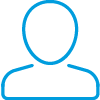    EMPLOYEE ADDITIONAL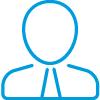    EMPLOYER ADDITIONAL+PLN 6.50 or +PLN 12(depending on the option chosen)- if the In the Event of an Accident package is added to the basic option.+PLN 6.50 or +PLN 12(depending on the option chosen)- if the In the Event of an Accident package is added to the basic option.+PLN 6.50 or +PLN 12(depending on the option chosen)- if the In the Event of an Accident package is added to the basic option.+PLN 6.50 or +PLN 12(depending on the option chosen)- if the In the Event of an Accident package is added to the basic option.+PLN x or +PLN x(depending on the scope selected)- if you purchase Medical Care for your spouse, domestic partner or adult child, <x> or <y> (price per person). NB. The scope of Medical Care for your loved ones 
is the same as for you. For your loved ones, the Health: Preventive Care scope 
is not available.+PLN x or +PLN x(depending on the scope selected)- if you purchase Medical Care for your spouse, domestic partner or adult child, <x> or <y> (price per person). NB. The scope of Medical Care for your loved ones 
is the same as for you. For your loved ones, the Health: Preventive Care scope 
is not available.+PLN x or +PLN x or +PLN x(depending on the scope selected)- if you purchase Medical Care for your spouse, domestic partner or adult child, <x> or <y> or <z> (priceper person). NB. The scope of Medical Care for your loved ones is the same as for you. For your loved ones, the Health: Preventive Care scope is not available.+PLN x or +PLN x or +PLN x(depending on the scope selected)- if you purchase Medical Care for your spouse, domestic partner or adult child, <x> or <y> or <z> (priceper person). NB. The scope of Medical Care for your loved ones is the same as for you. For your loved ones, the Health: Preventive Care scope is not available.+PLN x or +PLN x(depending on the scope selected)- if you purchase Medical Care for a minor child, <x> or <y> (the price does not depend on the number of children). NB. The scope of Medical Care for your children is the same as for you.For a minor child, the Health: Preventive Care scope is not available.+PLN x or +PLN x(depending on the scope selected)- if you purchase Medical Care for a minor child, <x> or <y> (the price does not depend on the number of children). NB. The scope of Medical Care for your children is the same as for you.For a minor child, the Health: Preventive Care scope is not available.+PLN x or +PLN x or +PLN x(depending on the scope selected)- if you purchase Medical Care for a minor child, <x> or <y> or <z> (the price does not depend on the number of children). NB. The scope of Medical Care for your children is the same as for you. For a minor child, the Health: Preventive Care scope is not available.+PLN x or +PLN x or +PLN x(depending on the scope selected)- if you purchase Medical Care for a minor child, <x> or <y> or <z> (the price does not depend on the number of children). NB. The scope of Medical Care for your children is the same as for you. For a minor child, the Health: Preventive Care scope is not available.+PLN x- if Subsidized Medicines are added to the basic option.+PLN x- if Subsidized Medicines are added to the basic option.+PLN x- if Subsidized Medicines are added to the basic option.+PLN x- if Subsidized Medicines are added to the basic option.NAME OF EXCEPTIONDEFINITION OF EXCEPTIONExtension of the entry age to 75 and expiration 
of liability to the age of 76Eligible for enrollment in the insurance is any person in a legal relationship with the policyholder, who is at least 16 and under 75 years of age. The remaining conditions for enrollment are consistent with the General Terms and Conditions of Insurance.Our coverage for those people will expire on the policy anniversary falling in the year of such persons turning 76. The other circumstances of expiration of our coverage are consistent with the General Terms and Conditions of Insurance.Coverage for persons on a sick leave, in a hospital or declared incapable of work or service – provided that they were under PZU Życie SA group life insuranceEligible to enroll in insurance coverage is a person who, on the date of signing the declaration, is in 
a hospital, on a sick leave, receives rehabilitation benefits or who has been declared incapable of work or incapable of service based on a decision of a competent authority under the regulations on social insurance or social security and:1)	has been insured with PZU Życie SA under another contract of group life insurance (previous  
     contract), and2)	there has been no break in premium payments for that person between the previous 
and the new contract– coverage continuity is preserved.Coverage for persons on a sick leave, in a hospital or declared incapable of work or service – provided that they were under a group life insurance with an insurer other than PZU Życie SAEligible to enroll in insurance coverage is a person who, on the date of signing the declaration, is in 
a hospital, on a sick leave, receives rehabilitation benefits or who has been declared incapable of work or incapable of service based on a decision of a competent authority under the regulations on social insurance or social security and:1)	has been insured with an insurer other than PZU Życie SA under another contract of group life insurance (previous contract), and2)	there has been no break in premium payments for that person between the previous and the new contract – coverage continuity is preserved.No grace period in the first month of insuranceThere is no grace period in the event of <a serious illness> for the persons who enroll on the date of the contract.No grace period in the first and successive month 
of insuranceThere is no grace period in the event of <a serious illness> for the persons who enroll on the date of the contract or within the next month.No grace period in the first and two successive months 
of insuranceThere is no grace period in the event of <a serious illness> for the persons who enroll on the date of the contract or within the next two months.Coverage extension by the insured’s hospital stay for 
up to 120 daysWe pay for a maximum of 120 days of hospital stay – within each 12-month period between policy anniversaries.Coverage extension by the insured’s hospital stay for 
up to 180 daysWe pay for a maximum of 180 days of hospital stay – within each 12-month period between policy anniversaries.Coverage extension to the insured's hospital stay worldwideOur coverage includes hospital stay worldwide.Coverage extension to a surgical operation worldwideOur coverage includes surgical operations performed in medical centers worldwide.Coverage for the insured's hospital stay from day 2 due to an illness and from day 1 due to an accident (NW)With regard to the length of a hospital stay, our coverage includes the insured’s hospital stay for the purpose of a hospital treatment:-	due to an illness – uninterrupted 24-hour stay for at least 2 days;-	due to an accident – for at least one day.Coverage for the insured's hospital stay from day 2With regard to the length of a hospital stay, our coverage includes the insured’s hospital stay for the purpose of a hospital treatment – uninterrupted 24-hour stay for at least 2 days.Coverage for the insured's hospital stay from day 3 due to an illness and from day 1 due to an accident (NW)With regard to the length of a hospital stay, our coverage includes the insured’s hospital stay for the purpose of a hospital treatment:-	due to an illness – uninterrupted 24-hour stay for at least 3 days;-	due to an accident – for at least one day.Coverage for the insured's hospital stay from day 3 due to an illness and from day 2 due to an accident (NW)With regard to the length of a hospital stay, our coverage includes the insured’s hospital stay for the purpose of a hospital treatment:-	due to an illness – uninterrupted 24-hour stay for at least 3 days;-	due to an accident – uninterrupted 24-hour stay for at least 2 days.Coverage for the insured's hospital stay from day 3With regard to the length of a hospital stay, our coverage includes the insured’s hospital stay for the purpose of a hospital treatment – uninterrupted 24-hour stay for at least 3 days.Coverage for the insured's hospital stay from day 4 due to an illness and from day 1 due to an accident (NW)With regard to the length of a hospital stay, our coverage includes the insured’s hospital stay for the purpose of a hospital treatment:-	due to an illness – uninterrupted 24-hour stay of more than 3 days;-	due to an accident – for at least one day.Coverage for the insured's hospital stay from day 4 due to an illness and from day 2 due to an accident (NW)With regard to the length of a hospital stay, our coverage includes the insured’s hospital stay for the purpose of a hospital treatment:-	due to an illness – uninterrupted 24-hour stay of more than 3 days;-	due to an accident – uninterrupted 24-hour stay for at least 2 days.Coverage for the insured's hospital stay from day 4 due to an illness and from day 3 due to an accident (NW)With regard to the length of a hospital stay, our coverage includes the insured’s hospital stay for the purpose of a hospital treatment:-	due to an illness – uninterrupted 24-hour stay of more than 3 days;-	due to an accident – uninterrupted 24-hour stay for at least 3 days.NAME OF EXCEPTIONDEFINITION OF EXCEPTIONCoverage extension to include the death of a child regardless of ageIf, in the case of the death of a child, the contract refers to a “child”, this means a child regardless 
of age. It can be:1) insured’s own child,2) child adopted by the insured,3) stepchild of the insured (if the stepchild’s other parent is dead).Coverage extension to death of a child due to an accident regardless of ageIf, in the case of the death of a child due to an accident, the contract refers to a “child”, this means 
a child regardless of age. It can be:1) insured’s own child,2)	child adopted by the insured,3)	stepchild of the insured (if the stepchild’s other parent is dead).Coverage extension to events caused by recreational sportsOur coverage includes hospital stay resulting from recreational martial arts, motor and motor boating sports, aerial sports, mountaineering and rock climbing, speleology, diving with specialized equipment for underwater breathing, diving and bungee jumping.Coverage extension to events caused by recreational sportsOur coverage includes surgical operations performed as a result of recreational martial arts, motor and motor boating sports, aerial sports, mountaineering and rock climbing, speleology, diving with specialized equipment for underwater breathing, diving, bungee jumping.Coverage for persons employed by an entity related with the policyholder by capital or by common ownership or management (including their spouses, partners and adult children).1.	Whenever the contract refers to the primary insured, this means: the primary insured, i.e. the 
     person in a legal relationship with the policyholder or the entity listed in the attachment to the  
     insurance documentation, i.e. an entity related to the policyholder (a related party).2.	Whenever the contract refers to a legal relationship with the policyholder, this means also a legal 
      relationship with a related entity.3.	If the primary insured changes the legal relationship between the policyholder and the related 
      entity, we will not consider such change as the grounds for lifting the grace period in the meaning 
      of the General Terms and Conditions of Insurance.Proposal valid until:Customer signature:Proposal prepared by:BENEFITSHEALTH
PREVENTIVE CAREHEALTH
STARTHEALTH
MEDIUMHEALTH
MEDIUM PLUSHEALTH
PREMIUMvisits to physiciansfree, no limit1 specialty16 specialties25 specialties28 specialties31 specialtiesvisits to specialistsfree, 4 per yearnonenonenone1 specialty2 specialtiesdiagnostic testsfree, no limit14 types of tests for women and 14 types of tests for men120 types186 types336 types413 typesdiagnostic testswith a 15% discount, no limitnone135 types136 typesnonenonepregnancy ultrasoundfree, no limitnoneyesyesyesyeshouse callsfreenonenone2 calls per year4 calls per year4 calls per yearvaccinationsfree, no limitnonenoneseasonal influenza, tetanusseasonal influenza, tetanusseasonal influenza, tetanus, hepatitis A and Boutpatient rehabilitationnonenonenonenone30 procedures per yearoutpatient proceduresfree, no limitnone29 procedures29 procedures29 procedures29 proceduresconservative dental careno limitnone20% discount20% discount20% discount20% discountdental examinationfreenoneonce a yearonce a yearonce a yearonce a yearMEDICAL CONSULTATIONS INHEALTH
PREVENTIVE CAREHEALTH 
STARTHEALTH
MEDIUMHEALTH
 MEDIUM PLUSHEALTH
PREMIUMinternal diseases 
(internal medicine)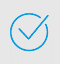 family medicine 
(family doctor)pediatricsallergologygeneral surgerydermatology / venereologydiabetologyendocrinologygastroenterologygynecology and obstetricscardiologynephrologyneurologyophthalmologyorthopedics and musculoskeletal traumatologyrheumatologyurologyotorhinolaryngologylung diseases (pulmonology)hepatologyanesthesiology and intensive careaudiology and phoniatricsoncological surgeryhematologyclinical oncologyinfectious diseasesneurosurgeryradiology and diagnostic imagingpsychiatry (4 visits/year)proctologyvascular surgeryrehabilitationpsychologist consultationsSERIOUS ILLNESSONCOLOGICAL SUPPORTONCOLOGICAL AND CARDIOLOGICAL SUPPORTONCOLOGICAL, CARDIOLOGICAL AND NEUROLOGICAL SUPPORTCOMPREHENSIVE SUPPORTaplastic anemiabenign brain tumormalignant tumorbacterial endocarditissurgical treatment of the abdominal aortasurgical treatment of the thoracic aortasurgical treatment of the coronary artery diseasesurgical treatment of the valvular heart diseasepulmonary embolismheart attackAlzheimer's diseaseCreutzfeldt-Jakob diseaseHuntington's diseasemotor neurone diseaseParkinson's diseasebrain abscessmultiple sclerosisbrain strokebacterial encephalitis or meningitis neurohydatidosisCrohn’s diseasesevere burntuberculosistick encephalitisneuroborreliosisparalysischronic kidney failurerheumatoid arthritisend-stage liver failuresepsiscomatetanuslupustransplantationcerebrocranial injuryloss of limbloss of speechhearing lossvision lossulcerative colitisrabiesHIV infection following transfusionoccupational HIV infectioninfected pancreatic necrosisgas gangrene